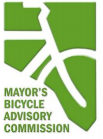 Mayor’s Bicycle Advisory CommissionMarch 31st, 2021  4:00 - 6:00 PMVirtual meeting via Microsoft TeamsWelcomeApprove February minutesCommunity UpdatesUpdates from community members and attendeesCity UpdatesPlanningZoningGreenway Trail NetworkBPDDOTDockless Vehicle Update  Bike Program and projectsBike Delivery Program Support Consultant TeamRec & ParksOutdoor ProgrammingMayor’s OfficeCommittee UpdatesEvents noticesMiscellaneous BusinessNext meeting date is scheduled for April 28th.